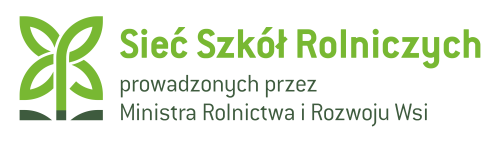 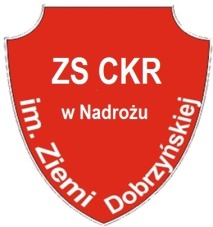 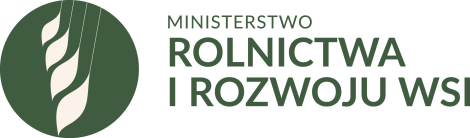 DyrektorZespołu Szkół Centrum Kształcenia Rolniczego im. Ziemi Dobrzyńskiej w NadrożuTel. 54-270-31-12WniosekProszę o przyjęcie mnie w roku szkolnym 2022/2023 na kurs kwalifikacyjny w zawodzie ROLNIK z zakresu kwalifikacji: ROL.04 - Prowadzenie produkcji rolniczej4.Oświadczenia                                                                                                                    Oświadczam, że wszystkie wyżej podane dane są zgodne z prawdą i stanem faktycznym. Jestem świadomy odpowiedzialności karnej za złożenie fałszywego oświadczenia. Oświadczam, iż zapoznałem się z przepisami ustawy  z  dnia 14 grudnia 2016 r. Prawo oświatowe (t. j. Dz. U z 2020 r. poz. 910, z późn. zm.) obejmującymi zasady rekrutacji do szkół oraz zasadami wprowadzonymi przez dyrektora placówki, do której kierowany jest niniejszy wniosek. Oświadczam, że znam i akceptuję zasady oraz harmonogram rekrutacji obowiązujące w szkołach Zespołu Szkół Centrum Kształcenia Rolniczego w Nadrożu.1. Dane osobowe kandydata:1. Dane osobowe kandydata:1. Dane osobowe kandydata:1. Dane osobowe kandydata:1. Dane osobowe kandydata:1. Dane osobowe kandydata:1. Dane osobowe kandydata:1. Dane osobowe kandydata:1. Dane osobowe kandydata:1. Dane osobowe kandydata:1. Dane osobowe kandydata:1. Dane osobowe kandydata:1. Dane osobowe kandydata:ImięNazwiskoData urodzeniaMiejsce urodzeniaPESELW przypadku braku numeru PESEL należy podać serię i numer paszportu lub innego dokumentu potwierdzającego tożsamość:W przypadku braku numeru PESEL należy podać serię i numer paszportu lub innego dokumentu potwierdzającego tożsamość:W przypadku braku numeru PESEL należy podać serię i numer paszportu lub innego dokumentu potwierdzającego tożsamość:W przypadku braku numeru PESEL należy podać serię i numer paszportu lub innego dokumentu potwierdzającego tożsamość:W przypadku braku numeru PESEL należy podać serię i numer paszportu lub innego dokumentu potwierdzającego tożsamość:W przypadku braku numeru PESEL należy podać serię i numer paszportu lub innego dokumentu potwierdzającego tożsamość:W przypadku braku numeru PESEL należy podać serię i numer paszportu lub innego dokumentu potwierdzającego tożsamość:W przypadku braku numeru PESEL należy podać serię i numer paszportu lub innego dokumentu potwierdzającego tożsamość:W przypadku braku numeru PESEL należy podać serię i numer paszportu lub innego dokumentu potwierdzającego tożsamość:W przypadku braku numeru PESEL należy podać serię i numer paszportu lub innego dokumentu potwierdzającego tożsamość:W przypadku braku numeru PESEL należy podać serię i numer paszportu lub innego dokumentu potwierdzającego tożsamość:W przypadku braku numeru PESEL należy podać serię i numer paszportu lub innego dokumentu potwierdzającego tożsamość:W przypadku braku numeru PESEL należy podać serię i numer paszportu lub innego dokumentu potwierdzającego tożsamość:telefone-mail2. Adres zamieszkania2. Adres zamieszkania2. Adres zamieszkania2. Adres zamieszkania2. Adres zamieszkania2. Adres zamieszkania2. Adres zamieszkania2. Adres zamieszkania2. Adres zamieszkania2. Adres zamieszkania2. Adres zamieszkania2. Adres zamieszkania2. Adres zamieszkania2. Adres zamieszkaniamiejscowośćmiejscowośćkod pocztowy/pocztakod pocztowy/pocztaulica i nrulica i nrwojewództwowojewództwopowiatpowiatgminagmina3. Do wniosku dołączam:3. Do wniosku dołączam:3. Do wniosku dołączam:3. Do wniosku dołączam:3. Do wniosku dołączam:3. Do wniosku dołączam:3. Do wniosku dołączam:3. Do wniosku dołączam:3. Do wniosku dołączam:3. Do wniosku dołączam:3. Do wniosku dołączam:3. Do wniosku dołączam:3. Do wniosku dołączam:3. Do wniosku dołączam:11zaświadczenie lekarskie zawierające orzeczenie o braku przeciwwskazań zdrowotnych do podjęcia praktycznej nauki zawodu (wydane na podstawie skierowania na badania lekarskie kandydata)zaświadczenie lekarskie zawierające orzeczenie o braku przeciwwskazań zdrowotnych do podjęcia praktycznej nauki zawodu (wydane na podstawie skierowania na badania lekarskie kandydata)zaświadczenie lekarskie zawierające orzeczenie o braku przeciwwskazań zdrowotnych do podjęcia praktycznej nauki zawodu (wydane na podstawie skierowania na badania lekarskie kandydata)zaświadczenie lekarskie zawierające orzeczenie o braku przeciwwskazań zdrowotnych do podjęcia praktycznej nauki zawodu (wydane na podstawie skierowania na badania lekarskie kandydata)zaświadczenie lekarskie zawierające orzeczenie o braku przeciwwskazań zdrowotnych do podjęcia praktycznej nauki zawodu (wydane na podstawie skierowania na badania lekarskie kandydata)zaświadczenie lekarskie zawierające orzeczenie o braku przeciwwskazań zdrowotnych do podjęcia praktycznej nauki zawodu (wydane na podstawie skierowania na badania lekarskie kandydata)zaświadczenie lekarskie zawierające orzeczenie o braku przeciwwskazań zdrowotnych do podjęcia praktycznej nauki zawodu (wydane na podstawie skierowania na badania lekarskie kandydata)zaświadczenie lekarskie zawierające orzeczenie o braku przeciwwskazań zdrowotnych do podjęcia praktycznej nauki zawodu (wydane na podstawie skierowania na badania lekarskie kandydata)zaświadczenie lekarskie zawierające orzeczenie o braku przeciwwskazań zdrowotnych do podjęcia praktycznej nauki zawodu (wydane na podstawie skierowania na badania lekarskie kandydata)zaświadczenie lekarskie zawierające orzeczenie o braku przeciwwskazań zdrowotnych do podjęcia praktycznej nauki zawodu (wydane na podstawie skierowania na badania lekarskie kandydata)zaświadczenie lekarskie zawierające orzeczenie o braku przeciwwskazań zdrowotnych do podjęcia praktycznej nauki zawodu (wydane na podstawie skierowania na badania lekarskie kandydata)zaświadczenie lekarskie zawierające orzeczenie o braku przeciwwskazań zdrowotnych do podjęcia praktycznej nauki zawodu (wydane na podstawie skierowania na badania lekarskie kandydata)22Kopię świadectwa/ dyplomu ukończenia ostatniej szkołyKopię świadectwa/ dyplomu ukończenia ostatniej szkołyKopię świadectwa/ dyplomu ukończenia ostatniej szkołyKopię świadectwa/ dyplomu ukończenia ostatniej szkołyKopię świadectwa/ dyplomu ukończenia ostatniej szkołyKopię świadectwa/ dyplomu ukończenia ostatniej szkołyKopię świadectwa/ dyplomu ukończenia ostatniej szkołyKopię świadectwa/ dyplomu ukończenia ostatniej szkołyKopię świadectwa/ dyplomu ukończenia ostatniej szkołyKopię świadectwa/ dyplomu ukończenia ostatniej szkołyKopię świadectwa/ dyplomu ukończenia ostatniej szkołyKopię świadectwa/ dyplomu ukończenia ostatniej szkoły33Profil kandydata na kierowcę kat. T – do pobrania w Starostwie Powiatowym (dotyczy osób, które nie posiadają prawa jazdy kategorii T lub C+E lub B+E), a w przypadku posiadania takiego prawa jazdy – jego kserokopiaProfil kandydata na kierowcę kat. T – do pobrania w Starostwie Powiatowym (dotyczy osób, które nie posiadają prawa jazdy kategorii T lub C+E lub B+E), a w przypadku posiadania takiego prawa jazdy – jego kserokopiaProfil kandydata na kierowcę kat. T – do pobrania w Starostwie Powiatowym (dotyczy osób, które nie posiadają prawa jazdy kategorii T lub C+E lub B+E), a w przypadku posiadania takiego prawa jazdy – jego kserokopiaProfil kandydata na kierowcę kat. T – do pobrania w Starostwie Powiatowym (dotyczy osób, które nie posiadają prawa jazdy kategorii T lub C+E lub B+E), a w przypadku posiadania takiego prawa jazdy – jego kserokopiaProfil kandydata na kierowcę kat. T – do pobrania w Starostwie Powiatowym (dotyczy osób, które nie posiadają prawa jazdy kategorii T lub C+E lub B+E), a w przypadku posiadania takiego prawa jazdy – jego kserokopiaProfil kandydata na kierowcę kat. T – do pobrania w Starostwie Powiatowym (dotyczy osób, które nie posiadają prawa jazdy kategorii T lub C+E lub B+E), a w przypadku posiadania takiego prawa jazdy – jego kserokopiaProfil kandydata na kierowcę kat. T – do pobrania w Starostwie Powiatowym (dotyczy osób, które nie posiadają prawa jazdy kategorii T lub C+E lub B+E), a w przypadku posiadania takiego prawa jazdy – jego kserokopiaProfil kandydata na kierowcę kat. T – do pobrania w Starostwie Powiatowym (dotyczy osób, które nie posiadają prawa jazdy kategorii T lub C+E lub B+E), a w przypadku posiadania takiego prawa jazdy – jego kserokopiaProfil kandydata na kierowcę kat. T – do pobrania w Starostwie Powiatowym (dotyczy osób, które nie posiadają prawa jazdy kategorii T lub C+E lub B+E), a w przypadku posiadania takiego prawa jazdy – jego kserokopiaProfil kandydata na kierowcę kat. T – do pobrania w Starostwie Powiatowym (dotyczy osób, które nie posiadają prawa jazdy kategorii T lub C+E lub B+E), a w przypadku posiadania takiego prawa jazdy – jego kserokopiaProfil kandydata na kierowcę kat. T – do pobrania w Starostwie Powiatowym (dotyczy osób, które nie posiadają prawa jazdy kategorii T lub C+E lub B+E), a w przypadku posiadania takiego prawa jazdy – jego kserokopiaProfil kandydata na kierowcę kat. T – do pobrania w Starostwie Powiatowym (dotyczy osób, które nie posiadają prawa jazdy kategorii T lub C+E lub B+E), a w przypadku posiadania takiego prawa jazdy – jego kserokopiaDataPodpis kandydata